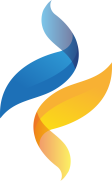 All Ukrainian DanceSport Federation___________________________________________________________________________________________________________________________________________________________________________________________________________________________________________________________________________________________________________________________________________________________________________________________________________________________________________________________________________________________________________________________________________________________________________________________________________________________________________________________________________________________________________________________________________________________________________________Суддівський комітетВсеукраїнської Федерації Танцювального Спортутренера клубу танцювального спорту“_________________________” _________________________прізвище, Ім’яЗаяваПрошу розглянути питання про присвоєння та затвердження мені  “Національної - А”  категорії судді  ВФТС на підставі наведеної нижче інформації про відповідність кваліфікаційним вимогам:загальний суддівський стаж_______________________________________________________;діюча суддівська категорія з (вказати дату)__________________________________________;працював в якості судді на Чемпіонатах і Кубках України (протягом двох календарних років вказати дату, місто)__________________________________________________________________________________________________________________________________________________________________________________________________________________________________________________________________________________________________________;працював суддею Всеукраїнських змагань не менше ніж 5 разів за рік протягом останніх двох років (вказати  дату, назву змагань,  місто)__________________________________________________________________________________________________________________________________________________________________________________________________________________________________________________________________________________; підготував мінімум чотирьох спортсменів кандидатів у майстри спорту України протягом останніх двох  років( вказати прізвища та дату присвоєння)_______________________________________________________________________________________________________________________________________________________________________________________________________________________________________________________________________________________________________________________________________________________; відвідав не менше чотирьох змагань WDSF «Youth», «Adults» за кордоном протягом останніх двох років._____________________________________________________________________________________________________________________________________________________________;успішно здав тести ВФТС(вказати  результат)________________________________________;отримав рекомендацію Голови обласного осередку_________________________________; отримав рекомендацію трьох членів Президії ____________________________________________________________________________________________________________________________________________________________________________________________________;додаткові підстави (конгреси, навчання, складені іспити і т.і)______________________________________________________________________________________________________________________________________________________________________________________________________________________________________________________________________;Виконав одну з нижче наведених вимог:був фіналістом Чемпіонату України категорія дорослі стандарт, латина або 10 танців або учасником Кубку Європи або Світу, Чемпіонату Європи або Світу змагань WDSF________________________________________________________________________________________________________________________________________________________________________;має спортивний розряд - майстер спорту України з танцювального спорту_______________ ______________________________________________________________________________;додатковою, але не основною підставою, є вища профільна освіта у галузі танцювального спорту (спортивний танець, бальна хореографія, тощо)_____________________________________________________________________________________________________________;“___” ___________ 200__ р.         _______________               ________________                                                                                      підпис                                                              П.І.П.     Адреса:Телефон:Президент Обласного  осередку   ВФТС в ___________________________________області_____________________Голова колегії суддів ВФТС ________________________Рішення Президії  ВФТС__________________________________________________________________________________________________________________________________________________________Протокол №_____ від “____”   ________________________200____р.ІндексОбластьМістоВул.(пров.)будинокКварт.Кварт.Кварт.РобочийДомашнійФаксМобільнийE-mail